المملكة العربية السعودية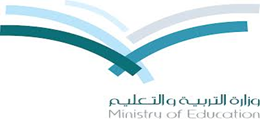 وزارة التربية والتعليمالإدارة العامة للتربية والتعليم بالرياضالمدرسة المتوسطة الثامنة 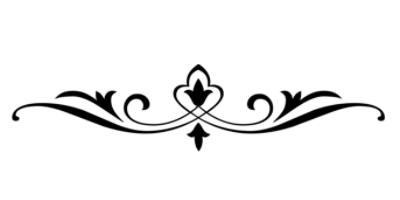 عنوان الدرس:لأهداف الأجرائية1- أن يستنبط الطالب أعمال يوم العيد.2- أن يشرح الطالب رمى جمرة العقبة3- أن يعدد الطالب توجيهات يجب إتباعها أثناء الرمي4- أن يبين الطالب حكم نحر الهدى5- أن يوضح الطالب الحلق والتقصير6- أن  يستنتج الطالب طواف الإفاضة والسعي لمن عليه سعى.7- أن يحدد الطالب وقت طواف الإفاضة والسعيسير الدرسالوسائلاستراتيجية التدريس المستخدمةالتقديم  (التركيز):ما اعمال يوم العيد؟التدريس:  أعمال يوم العيد: وهى إجمالا : رمى جمرة العقبة والنحر والحلق أو التقصير  والطواف والسعي أولا - رمى جمرة العقبة :وهو أول أعمال يوم العيد فإذا وصل الحاج إلى منى اتجه إلى جمرة العقبة فإذا وصل إليها قطع التلبية ورمى الجمرة بسبعه حصيات متعاقبات ويكبر مع كل حصاه ويبدأ وقته المستحب من فجر يوم العيد فان رمى قبل الفجر أخر الليل صح وأجزائهثانيا : نحر الهدي  : إذا رمى الجمرةَ فإن كان معه هدي ذبحه، وأكل منه وأطعم المساكين.ثالثا :الحلق أو التقصير :بعد ذلك يحلق الرجل رأسه أو يقصر من جميعه، والحلق أفضل، وأما المرأة فتقصر من شعر رأسها قدر أنملة.رابعا : طواف الإفاضة:  بعد الحلق أو التقصير يتحلل الحاج التحلل الأول ، ويسن له أن يخلع ملابس الإحرام ويلبس ثيابه المعتادة ويتنظف ويتطيب؛لقول عائشة – رضي الله عنها- : »كنت أُطيّب رسول الله صلى الله عليه وسلم لإحرامه قبل أن يحرم، ولِحِلِّه قبل أن يطوف بالبيت). ثم يخرج إلى المسجد الحرام لطواف الإفاضة، وهو طواف الحج، ويسمى طواف الزيارة، ويطوف بالصفة السابقة في الطواف، إلا إنه ليس فيه رمَلٌ ولا اضطباع، ثم يصلي ركعتينخامسا : السعي ص 47 كتاب الطالبالسبورة – جهاز العرض – لوحات تعليمية  استراتيجية التعلم النشطالتعلم التبادليالتعلم الذاتيالتدريب:تتحقق أهداف الدرس من خلال: -يعرض المعلم الدرس أمام الطلاب من خلال الوسيلة المتاحة يحدد  الطلاب من خلال عرض الدرس عناصر الدرس الأساسية :يتناول المعلم مع الطلاب عناصر الدرس من خلال إجابة الطلاب على الأسئلة التالية : تحقق أهداف الدرس من خلال إجابة الطلاب على الأسئلة التالية:س1 مضاهى أعمال يوم العيد؟س2 ما هي رمى الجمرة عقبة؟س3 ما التوجيهات التي يجب إتباعها عند الرمي؟ س4 ما حكم نحر الهدى؟الحوار والنقاش- الإستنتاج- التقسيم إلي مجموعاتالتقويم:: استنبط أعمال يوم العيد2: اشرح رمى جمرة العقبة3: عدد التوجيهات التي يجب إتباعها إثناء الرمي4: بين حكم نحر الهدى5 :وضح الحلق والتقصير6: استنتج حكم ‏ طواف الإفاضة والسعي لمن عليه سعى7: حدد وقت طواف الإفاضة والسعيالواجب:كتاب النشاط 